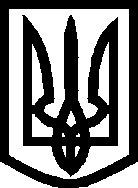 УкраїнаМелітопольська міська радаЗапорізької областіVІІ скликаннясесіяР І Ш Е Н Н Я									№ Про внесення змін до рішення 32 сесії Мелітопольської міської ради Запорізької області VII скликання від 26.06.2017 №5/2 «Про внесення змін до рішення 29 сесії Мелітопольської міської ради Запорізької області VII скликання від 17.02.2017 № 4/14 «Про затвердження міської програми «Поповнення статутного капіталу КП «Мелітопольський міський парк культури і відпочинку ім. Горького»Відповідно до ст. 26 Закону України «Про місцеве самоврядування в Україні», ст. 91 Бюджетного кодексу України Мелітопольська міська рада Запорізької областіВИРІШИЛА:	1. Внести зміни до рішення 32 сесії Мелітопольської міської ради Запорізької області VII скликання від 26.06.2017 №5/2 «Про внесення змін до рішення 29 сесії Мелітопольської міської ради Запорізької області VII скликання від 17.02.2017 № 4/14 «Про затвердження міської програми «Поповнення статутного капіталу КП «Мелітопольський міський парк культури і відпочинку ім. Горького»:	- розділ V «Напрями та заходи виконання програми» викласти у новій редакції:	«Придбання основних засобів, а саме: музичного обладнання, екрану проекційного, біотуалету, навісу від дощу, насосного обладнання, садово-паркової техніки, штучного водоймища, монументу, міні-трактору, обладнання для дитячого та спортивного майданчиків та гойдалки для інвалідів».	2. Контроль за виконанням цього рішення покласти на постійну депутатську комісію з питань бюджету та соціально-економічного розвитку міста.Мелітопольський міський голова					С.А. МінькоРішення підготував:Директор КП «Мелітопольський міськийпарк культури і відпочинку ім. Горького»	                    О.А. Обрезанов 				Рішення вносить:Постійна депутатська комісія з питаньбюджету та соціально-економічногорозвитку міста								Голова комісії                                                                             В.В. Сакун Секретар Мелітопольської міської радиЗапорізької області                                                                   М.П. БєльчевПерший заступник міського голови з питань діяльності виконавчих органів ради				І.В. РудаковаЗаступник міського голови з питань діяльності виконавчих органів ради								С.І. ПавленкоНачальник управління житлово- комунального господарства	                                                  О.Б. ТегімбаєвНачальник фінансового управління	                                        Я.В. Чабан				           Начальник управління правового забезпечення						М.С .ГринькоГоловний спеціаліст відділу з регуляторноїполітики та конкурсних закупівель					Т.В. ЖитникГоловний спеціаліст – коректор                                               Л.С. Захарова